Το ξενοδοχείο Four Seasons, που βρίσκεται στο ξενοδοχειακό συγκρότημα του Αστέρα Βουλιαγμένης, ζητεί να προσλάβει προσωπικό για την ειδικότητα:Πρακτικό ΜηχανικόςΑπαραίτητα προσόντα:Αποδεδειγμένη εμπειρία 2 χρόνων ως Πρακτικός ΜηχανικόςΆδεια Πρακτικού ΜηχανικούΓνώση της αγγλικής γλώσσαςΠροσανατολισμός στην εξυπηρέτηση των πελατώνΟμαδικό πνεύμα στην εργασίαΘετική διάθεση και ευελιξίαΗ εταιρεία παρέχει:Προοπτικές εξέλιξης σε πολυεθνικό επίπεδοΣυνεχή εκπαίδευση και ανάπτυξηΆριστο εργασιακό περιβάλλονΜοναδικές παροχές και προνόμιαΠαρακαλούμε οι ενδιαφερόμενοι
όπως αποστείλουν το βιογραφικό τους.[Για να στείλετε το βιογραφικό σας, κάντε κλικ εδώ.]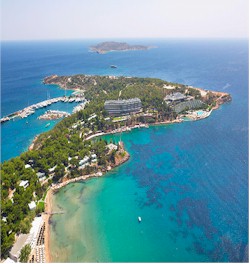 